SERIES DE FICCIÓN Y PÚBLICOS CRÍTICOS - Prof. Victor OrtegaCurso que invita a pensar la relación entre las series de ficción más relevantes de los últimos treinta años y los cambios que ha experimentado la figura del espectador contemporáneo, desde los tiempos de la programación de TV absoluta hasta el servicio On Demand.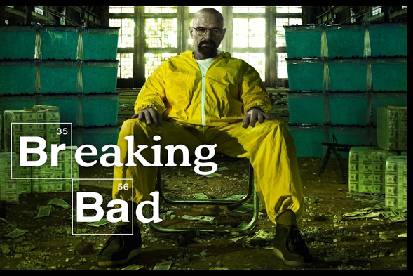 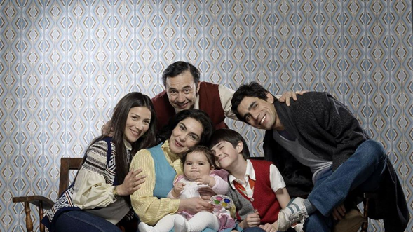 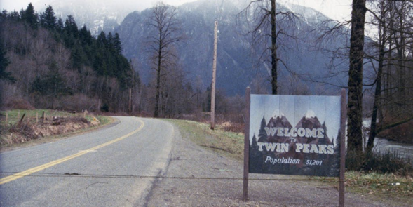 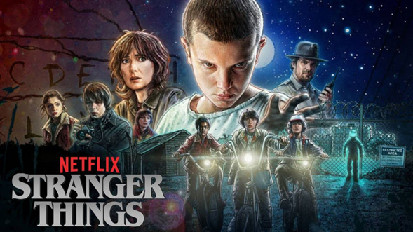 